市精連ふれあいボーリング参加申込書(　〆切　2月28日(水)　)　※年度末の押し迫った時期で申し訳ありませんがご協力お願いします。事業所名：　　　　　　　　　　　　　　　　　　　　　　　　参加者氏名（ゲームの際、スコアに表示する画面のお名前をご記入ください。フルネームでもニックネームでも構いませんが、ご自身がどんな名前で申し込んだかを忘れないようにして下さい。）　　　　＊マイシューズをご持参される方は費用が変わります。お名前の横に「靴あり」と　　　　　ご記載下さい。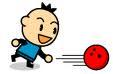 